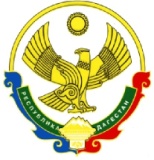 СОБРАНИЕ ДЕПУТАТОВ МУНИЦИПАЛЬНОГО ОБРАЗОВАНИЯ СЕЛЬСКОЕ ПОСЕЛЕНИЕ «село Султанянгиюрт»«29» декабря 2021г.                                                                                                                      № 17РЕШЕНИЕСобрания депутатов муниципального образования  сельского поселения  «село Султанянгиюрт»О принятия проекта бюджета МО СП  «село Султанянгиюрт» на 2022 год и на плановый период 2023-2024гг.Статья 1.Основные характеристики бюджета муниципального образования  сельского поселения  «село Султанянгиюрт» Кизилюртовского района.Утвердить основные характеристики бюджета муниципального образования сельского поселения «село Султанянгиюрт» на 2022г:1) Общий объем доходов бюджета МО СП «село Султанянгиюрт  в сумме  10395,0 тыс. рубле в том числе, общий объем межбюджетные трансферты получаемый из республиканского бюджета в сумме 2896,0 тыс. рублей; Дотация в сумме - 2162,0 тыс. рублей, дотация по переданным полномочиям -192,0 тыс. рублей субвенция ВУС в сумме -542,0 тыс. рублей. Собственные доходы в сумме -7499,0 тыс. рублей                                    2) Общий объем расходов бюджета муниципального образования сельского поселения «село Султанянгиюрт» на 2022г. в сумме 10395,0 тысяч рублей. 3) верхний предел муниципального долга МО СП «село Султанянгиюрт» на 01 января 2022года 0,0 тыс. рублей в том числе муниципальные гарантии 0,0 тыс. рублей.4) предельные объемы расходов на обслуживание муниципального долга в сумме 0,0 тыс. рублей.5) дефицит бюджета МО СП «село Султанянгиюрт» на 2022 год в сумме 0,0 тыс. рублей.Утвердить основные характеристики бюджета муниципального образования сельского поселения «село Султанянгиюрт» на 2023-2024год.Прогнозируемый общий объем доходов бюджета муниципального образования сельского поселения  «село Султанянгиюрт» на планируемый период 2023г. в сумме 11372,0 тыс. рублей, в том числе общий объем  межбюджетных трансфертов, получаемый из республиканского бюджета в сумме 7040,0 тыс. рублей. На 2024г. объем доходов в сумме 13192,0 тыс. рублей, в том числе общий объем  межбюджетных трансфертов, получаемый из республиканского бюджета в сумме 8770,0 тыс. рублей.3.Установить, что зачисление налогов и других обязательных платежей по нормативам, установленным законодательными актами Российской Федерации и Республики Дагестан в бюджет муниципального образования «село Султанянгиюрт» за 2022 год осуществляется по следующим видам налогов:          - Налог на доходы физических лиц - по нормативу 2 процентов;         - Единого сельскохозяйственного налога - по нормативу 30 процентов;         - Земельного налога – по нормативу 100 процентов;         - Налога на имущество с физических лиц - по нормативу 100 процентов;         - Неналоговых доходов в соответствии с действующим законодательством.4.  Утвердить объем поступления доходов по основным источникам в бюджет муниципальное образование сельское поселение «село Султанянгиюрт» на 2022 год и плановый период 2023-2024 гг. согласно приложению № 1  к настоящему приложению.   5. Утвердить перечень главных администраторов доходов бюджета  муниципального образования сельского поселения «село Султанянгиюрт» на 2022 год согласно приложению № 2а и 2б  к  настоящему Решению.6. Утвердить перечень главных администраторов источников финансирования дефицита бюджета муниципального образования сельского  поселения «село Султанянгиюрт» на 2022 год, согласно приложению № 3  к  настоящему Решению.  8. Утвердить безвозмездные поступления (дотация, субвенция, субсидия) бюджета муниципального образования сельского поселения на 2022 год приложения № 5 к настоящему Решению.   9. Утвердить ведомственную структуру расходов бюджета муниципального образования сельского поселения «село Султанянгиюрт»  на 2022 год согласно приложению № 6  к настоящему Решению. 10. Утвердить распределение бюджетных ассигнований на 2022 год по разделам и подразделам, целевым статьям и видам расходов классификации расходов бюджета согласно приложению № 7 к настоящему Решению.11.Утвердить программу муниципальных гарантий сельского поселения «село Султанянгиюрт» на 2022 год согласно приложению №8 к настоящему Решению.12. 10.Утвердить программу муниципальных внутренних заимствований сельского поселения «село Султанянгиюрт» на 2022 год согласно приложению №9 к настоящему Решению. 13.  Установить, что заключение и оплата органами местного самоуправления муниципального образования договоров, исполнения которых осуществляется за счет средств местного бюджета, производится в пределах утвержденных им лимитов бюджетных ассигнований в соответствии с ведомственной, функциональной и экономической классификациями расходов местного бюджета и с учетом принятых и неисполненных обязательств.14. Нормативные и иные правовые акты органов местного самоуправления муниципального образования, влекущие дополнительные расходы за счет средств местного бюджета  на 2022 год, а также сокращающие его доходную базу, реализуются и применяются только при наличии соответствующих источников дополнительных поступлений в местный бюджет. При сокращении расходов по конкретным статьям местного бюджета на 2022 год, а так же после внесения соответствующих  изменений в настоящее постановление.            В случае если реализация правового акта частично (не полной) мере обеспечена источниками финансирования в местном бюджете, такой правовой акт реализуется и применяется в пределах средств, предусмотренных на эти цели в местном бюджете на 2022 год.15. Установить, что  в ходе исполнения бюджета сельского поселения «село Султанянгиюрт» на 2022 год соответствии с пунктом 3 статьи 218 Бюджетного Кодекса Российской Федерации  орган исполняющий бюджет поселения, имеет право вносить изменения в сводной бюджетной росписи бюджета  поселения в следующих случаях::       1) На сумму направления средств резервных фондов в соответствии  распоряжениями  главы администрации;           2)Оплата судебных издержек, связанных с предоставлением интересов муниципального образования сельского поселения «село Султанянгиюрт», исполнения судебных решений о взыскания средства с  бюджета муниципального образования сельского поселения «село Султанянгиюрт»;      3) В случае образования в ходе исполнения бюджета муниципального образования сельского поселения  «село Султанянгиюрт»  на 2021 год экономии по отдельным разделам, подразделам, видам расходов и  статьям экономической классификации расходов  Российской Федерации;       4) Другие основания, предусмотренные в соответствии с действующими  законодательствами.15.  Настоящее решение вступает в силу 01.01 .2022 года и его официального опубликования.16. Опубликовать настоящее решение в газете «Вести Кизилюртовского района» и на официальном сайте Администрации МО СП «село Султанянгиюрт».Председатель сельского Собрания МО СП «село Султанянгиюрт»                                                                И.Р..Магомедов                    368108. РД. Кизилюртовский район.  с. С-Я-Юрт. ул. Кооперативная № 14  тел. (234)4-11-10.